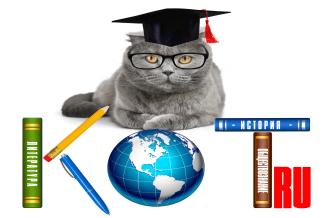 БЛАНК ОТВЕТОВДАННЫЕ УЧАСТНИКА:ОТВЕТЫ:Название олимпиады «ФИЛОСОФИЯ СРЕДНЕВЕКОВЬЯ»ФИО участникаУчебное заведение, город ФИО педагога-организатораАдрес электронной почты педагогаНомер задания123456789101112131415161718192021